Page 1 of 2 References:Company (Crewing or Shipowner) / Contact person (Superintendent, Manager, Captain, Chief Engineer or other person/ Telephone number):________________________________________________________________________________________________________________________Источник, из которого Вы узнали о нашей Компании (интернет-сайты, реклама, другие моряки, и др.):_______________________________________Уважаемые Моряки, OMS не является работодателем; мы рассматриваем Вашу анкету как запрос на содействие по трудоустройству. Заполнение анкеты не является гарантией или обязательством по трудоустройству, а служит цели рассмотрения Вашей кандидатурыDear Seafarers, OMS is not employer. We're considering Your application as request for assistance to employment. Filling of application is not guarantee of employment; it's needed for consideration You as a candidate.С автоматической обработкой моих персональных данных, указанных в анкете, включая их передачу третьим лицам на территории Украины и за ее пределами, их хранением в целях трудоустройства. СОГЛАСЕН.Подтверждаю, что мои персональные данные, указанные в анкете, являются общедоступными.I hereby give my consent to automatic processing of the information contained herein, including its transfer to third parties in the territory of the Russian Federation and abroad, as well as its storage for the purposes of employment assistance. I agree to above mentionet.I hereby confirm that my personal details contained herein are for public use.Signature of Seafarer (подпись Mоряка):                                                                        Date (дата):                                                                                                             Page 2 of 2  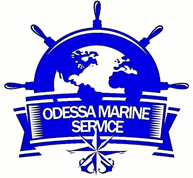 ODESSA MARINE SERVICE (Company certified for compliance with ISO 9001:2015 & MLC 2006) 32 Osipova st., office 18., Odessa, Ukraine, 65048Tel. 8 (048) 702-10-07 / 702-10-08 / 8 (094) 941-22-23E-mail: info@omscrew.com   apf@omscrew.comwww.omscrew.com                                  SEAFARER’S    APPLICATION    FORM  ODESSA MARINE SERVICE (Company certified for compliance with ISO 9001:2015 & MLC 2006) 32 Osipova st., office 18., Odessa, Ukraine, 65048Tel. 8 (048) 702-10-07 / 702-10-08 / 8 (094) 941-22-23E-mail: info@omscrew.com   apf@omscrew.comwww.omscrew.com                                  SEAFARER’S    APPLICATION    FORM  ODESSA MARINE SERVICE (Company certified for compliance with ISO 9001:2015 & MLC 2006) 32 Osipova st., office 18., Odessa, Ukraine, 65048Tel. 8 (048) 702-10-07 / 702-10-08 / 8 (094) 941-22-23E-mail: info@omscrew.com   apf@omscrew.comwww.omscrew.com                                  SEAFARER’S    APPLICATION    FORM  ODESSA MARINE SERVICE (Company certified for compliance with ISO 9001:2015 & MLC 2006) 32 Osipova st., office 18., Odessa, Ukraine, 65048Tel. 8 (048) 702-10-07 / 702-10-08 / 8 (094) 941-22-23E-mail: info@omscrew.com   apf@omscrew.comwww.omscrew.com                                  SEAFARER’S    APPLICATION    FORM  ODESSA MARINE SERVICE (Company certified for compliance with ISO 9001:2015 & MLC 2006) 32 Osipova st., office 18., Odessa, Ukraine, 65048Tel. 8 (048) 702-10-07 / 702-10-08 / 8 (094) 941-22-23E-mail: info@omscrew.com   apf@omscrew.comwww.omscrew.com                                  SEAFARER’S    APPLICATION    FORM  ODESSA MARINE SERVICE (Company certified for compliance with ISO 9001:2015 & MLC 2006) 32 Osipova st., office 18., Odessa, Ukraine, 65048Tel. 8 (048) 702-10-07 / 702-10-08 / 8 (094) 941-22-23E-mail: info@omscrew.com   apf@omscrew.comwww.omscrew.com                                  SEAFARER’S    APPLICATION    FORM  ODESSA MARINE SERVICE (Company certified for compliance with ISO 9001:2015 & MLC 2006) 32 Osipova st., office 18., Odessa, Ukraine, 65048Tel. 8 (048) 702-10-07 / 702-10-08 / 8 (094) 941-22-23E-mail: info@omscrew.com   apf@omscrew.comwww.omscrew.com                                  SEAFARER’S    APPLICATION    FORM  ODESSA MARINE SERVICE (Company certified for compliance with ISO 9001:2015 & MLC 2006) 32 Osipova st., office 18., Odessa, Ukraine, 65048Tel. 8 (048) 702-10-07 / 702-10-08 / 8 (094) 941-22-23E-mail: info@omscrew.com   apf@omscrew.comwww.omscrew.com                                  SEAFARER’S    APPLICATION    FORM  ODESSA MARINE SERVICE (Company certified for compliance with ISO 9001:2015 & MLC 2006) 32 Osipova st., office 18., Odessa, Ukraine, 65048Tel. 8 (048) 702-10-07 / 702-10-08 / 8 (094) 941-22-23E-mail: info@omscrew.com   apf@omscrew.comwww.omscrew.com                                  SEAFARER’S    APPLICATION    FORM  ODESSA MARINE SERVICE (Company certified for compliance with ISO 9001:2015 & MLC 2006) 32 Osipova st., office 18., Odessa, Ukraine, 65048Tel. 8 (048) 702-10-07 / 702-10-08 / 8 (094) 941-22-23E-mail: info@omscrew.com   apf@omscrew.comwww.omscrew.com                                  SEAFARER’S    APPLICATION    FORM  ODESSA MARINE SERVICE (Company certified for compliance with ISO 9001:2015 & MLC 2006) 32 Osipova st., office 18., Odessa, Ukraine, 65048Tel. 8 (048) 702-10-07 / 702-10-08 / 8 (094) 941-22-23E-mail: info@omscrew.com   apf@omscrew.comwww.omscrew.com                                  SEAFARER’S    APPLICATION    FORM  ODESSA MARINE SERVICE (Company certified for compliance with ISO 9001:2015 & MLC 2006) 32 Osipova st., office 18., Odessa, Ukraine, 65048Tel. 8 (048) 702-10-07 / 702-10-08 / 8 (094) 941-22-23E-mail: info@omscrew.com   apf@omscrew.comwww.omscrew.com                                  SEAFARER’S    APPLICATION    FORM  ODESSA MARINE SERVICE (Company certified for compliance with ISO 9001:2015 & MLC 2006) 32 Osipova st., office 18., Odessa, Ukraine, 65048Tel. 8 (048) 702-10-07 / 702-10-08 / 8 (094) 941-22-23E-mail: info@omscrew.com   apf@omscrew.comwww.omscrew.com                                  SEAFARER’S    APPLICATION    FORM  ODESSA MARINE SERVICE (Company certified for compliance with ISO 9001:2015 & MLC 2006) 32 Osipova st., office 18., Odessa, Ukraine, 65048Tel. 8 (048) 702-10-07 / 702-10-08 / 8 (094) 941-22-23E-mail: info@omscrew.com   apf@omscrew.comwww.omscrew.com                                  SEAFARER’S    APPLICATION    FORM  ODESSA MARINE SERVICE (Company certified for compliance with ISO 9001:2015 & MLC 2006) 32 Osipova st., office 18., Odessa, Ukraine, 65048Tel. 8 (048) 702-10-07 / 702-10-08 / 8 (094) 941-22-23E-mail: info@omscrew.com   apf@omscrew.comwww.omscrew.com                                  SEAFARER’S    APPLICATION    FORM  ODESSA MARINE SERVICE (Company certified for compliance with ISO 9001:2015 & MLC 2006) 32 Osipova st., office 18., Odessa, Ukraine, 65048Tel. 8 (048) 702-10-07 / 702-10-08 / 8 (094) 941-22-23E-mail: info@omscrew.com   apf@omscrew.comwww.omscrew.com                                  SEAFARER’S    APPLICATION    FORM  ODESSA MARINE SERVICE (Company certified for compliance with ISO 9001:2015 & MLC 2006) 32 Osipova st., office 18., Odessa, Ukraine, 65048Tel. 8 (048) 702-10-07 / 702-10-08 / 8 (094) 941-22-23E-mail: info@omscrew.com   apf@omscrew.comwww.omscrew.com                                  SEAFARER’S    APPLICATION    FORM  ODESSA MARINE SERVICE (Company certified for compliance with ISO 9001:2015 & MLC 2006) 32 Osipova st., office 18., Odessa, Ukraine, 65048Tel. 8 (048) 702-10-07 / 702-10-08 / 8 (094) 941-22-23E-mail: info@omscrew.com   apf@omscrew.comwww.omscrew.com                                  SEAFARER’S    APPLICATION    FORM  ODESSA MARINE SERVICE (Company certified for compliance with ISO 9001:2015 & MLC 2006) 32 Osipova st., office 18., Odessa, Ukraine, 65048Tel. 8 (048) 702-10-07 / 702-10-08 / 8 (094) 941-22-23E-mail: info@omscrew.com   apf@omscrew.comwww.omscrew.com                                  SEAFARER’S    APPLICATION    FORM  ODESSA MARINE SERVICE (Company certified for compliance with ISO 9001:2015 & MLC 2006) 32 Osipova st., office 18., Odessa, Ukraine, 65048Tel. 8 (048) 702-10-07 / 702-10-08 / 8 (094) 941-22-23E-mail: info@omscrew.com   apf@omscrew.comwww.omscrew.com                                  SEAFARER’S    APPLICATION    FORM  ODESSA MARINE SERVICE (Company certified for compliance with ISO 9001:2015 & MLC 2006) 32 Osipova st., office 18., Odessa, Ukraine, 65048Tel. 8 (048) 702-10-07 / 702-10-08 / 8 (094) 941-22-23E-mail: info@omscrew.com   apf@omscrew.comwww.omscrew.com                                  SEAFARER’S    APPLICATION    FORM  ODESSA MARINE SERVICE (Company certified for compliance with ISO 9001:2015 & MLC 2006) 32 Osipova st., office 18., Odessa, Ukraine, 65048Tel. 8 (048) 702-10-07 / 702-10-08 / 8 (094) 941-22-23E-mail: info@omscrew.com   apf@omscrew.comwww.omscrew.com                                  SEAFARER’S    APPLICATION    FORM  ODESSA MARINE SERVICE (Company certified for compliance with ISO 9001:2015 & MLC 2006) 32 Osipova st., office 18., Odessa, Ukraine, 65048Tel. 8 (048) 702-10-07 / 702-10-08 / 8 (094) 941-22-23E-mail: info@omscrew.com   apf@omscrew.comwww.omscrew.com                                  SEAFARER’S    APPLICATION    FORM  ODESSA MARINE SERVICE (Company certified for compliance with ISO 9001:2015 & MLC 2006) 32 Osipova st., office 18., Odessa, Ukraine, 65048Tel. 8 (048) 702-10-07 / 702-10-08 / 8 (094) 941-22-23E-mail: info@omscrew.com   apf@omscrew.comwww.omscrew.com                                  SEAFARER’S    APPLICATION    FORM  Name in full (First, Middle, Last):Name in full (First, Middle, Last):Name in full (First, Middle, Last):Name in full (First, Middle, Last):Name in full (First, Middle, Last):Name in full (First, Middle, Last):Name in full (First, Middle, Last):Name in full (First, Middle, Last):Name in full (First, Middle, Last):Name in full (First, Middle, Last):Rank:Rank:Rank:Rank:Rank:Rank:Rank:Rank:Rank:Rank:PHOTO (please insert color / good quality photo )PHOTO (please insert color / good quality photo )PHOTO (please insert color / good quality photo )PHOTO (please insert color / good quality photo )Date & place of birth:Date & place of birth:Date & place of birth:Date & place of birth:Date & place of birth:Date & place of birth:Date & place of birth:Date & place of birth:Date & place of birth:Date & place of birth:Nationality:Nationality:Nationality:Nationality:Nationality:Nationality:Nationality:Nationality:Nationality:Nationality:PHOTO (please insert color / good quality photo )PHOTO (please insert color / good quality photo )PHOTO (please insert color / good quality photo )PHOTO (please insert color / good quality photo )MaritalStatus:SingleSingleMarriedMarriedDivorcedDivorcedDivorcedWidowerWidowerNearest Airport (City / Country): Nearest Airport (City / Country): Nearest Airport (City / Country): Nearest Airport (City / Country): Nearest Airport (City / Country): Nearest Airport (City / Country): Nearest Airport (City / Country): Nearest Airport (City / Country): Nearest Airport (City / Country): Nearest Airport (City / Country): PHOTO (please insert color / good quality photo )PHOTO (please insert color / good quality photo )PHOTO (please insert color / good quality photo )PHOTO (please insert color / good quality photo )Permanent Address ( full style):Tel:                                    Mob:e-mail:                              Skype id:Social networks  Vkontakte: 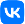  Telegram: 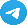 Permanent Address ( full style):Tel:                                    Mob:e-mail:                              Skype id:Social networks  Vkontakte:  Telegram: Permanent Address ( full style):Tel:                                    Mob:e-mail:                              Skype id:Social networks  Vkontakte:  Telegram: Permanent Address ( full style):Tel:                                    Mob:e-mail:                              Skype id:Social networks  Vkontakte:  Telegram: Permanent Address ( full style):Tel:                                    Mob:e-mail:                              Skype id:Social networks  Vkontakte:  Telegram: Permanent Address ( full style):Tel:                                    Mob:e-mail:                              Skype id:Social networks  Vkontakte:  Telegram: Next of kin (surname, name, date of birth): Relationship:  Address: Mob:                               e-mail:                     Next of kin (surname, name, date of birth): Relationship:  Address: Mob:                               e-mail:                     Next of kin (surname, name, date of birth): Relationship:  Address: Mob:                               e-mail:                     Next of kin (surname, name, date of birth): Relationship:  Address: Mob:                               e-mail:                     Next of kin (surname, name, date of birth): Relationship:  Address: Mob:                               e-mail:                     Next of kin (surname, name, date of birth): Relationship:  Address: Mob:                               e-mail:                     Next of kin (surname, name, date of birth): Relationship:  Address: Mob:                               e-mail:                     Next of kin (surname, name, date of birth): Relationship:  Address: Mob:                               e-mail:                     Next of kin (surname, name, date of birth): Relationship:  Address: Mob:                               e-mail:                     Next of kin (surname, name, date of birth): Relationship:  Address: Mob:                               e-mail:                     Close relatives (surname, name, date of birth):Father:Mother:Wife or husband:Close relatives (surname, name, date of birth):Father:Mother:Wife or husband:Close relatives (surname, name, date of birth):Father:Mother:Wife or husband:Close relatives (surname, name, date of birth):Father:Mother:Wife or husband:Close relatives (surname, name, date of birth):Father:Mother:Wife or husband:Close relatives (surname, name, date of birth):Father:Mother:Wife or husband:Close relatives (surname, name, date of birth):Father:Mother:Wife or husband:Close relatives (surname, name, date of birth):Father:Mother:Wife or husband:Hair / eyes (colour):Hair / eyes (colour):Hair / eyes (colour):Hair / eyes (colour):Hair / eyes (colour):Hair / eyes (colour):Height (m):Height (m):Height (m):Height (m):Height (m):Weight (kg)/ BMI:Weight (kg)/ BMI:Weight (kg)/ BMI:Weight (kg)/ BMI:Safety shoes size:Safety shoes size:Safety shoes size:Safety shoes size:Safety shoes size:Safety shoes size:Safety overall size:Safety overall size:Safety overall size:Children (surname, name, date of birth):Children (surname, name, date of birth):Children (surname, name, date of birth):Children (surname, name, date of birth):Children (surname, name, date of birth):Children (surname, name, date of birth):Children (surname, name, date of birth):Children (surname, name, date of birth):Children (surname, name, date of birth):Children (surname, name, date of birth):Children (surname, name, date of birth):Children (surname, name, date of birth):Children (surname, name, date of birth):Children (surname, name, date of birth):Children (surname, name, date of birth):Children (surname, name, date of birth):Children (surname, name, date of birth):Children (surname, name, date of birth):Children (surname, name, date of birth):Children (surname, name, date of birth):Children (surname, name, date of birth):Children (surname, name, date of birth):Children (surname, name, date of birth):Children (surname, name, date of birth):Education (name & city of educational institution, dates of entry / graduation and degree):  Education (name & city of educational institution, dates of entry / graduation and degree):  Education (name & city of educational institution, dates of entry / graduation and degree):  Education (name & city of educational institution, dates of entry / graduation and degree):  Education (name & city of educational institution, dates of entry / graduation and degree):  Education (name & city of educational institution, dates of entry / graduation and degree):  Education (name & city of educational institution, dates of entry / graduation and degree):  Education (name & city of educational institution, dates of entry / graduation and degree):  Education (name & city of educational institution, dates of entry / graduation and degree):  Education (name & city of educational institution, dates of entry / graduation and degree):  Education (name & city of educational institution, dates of entry / graduation and degree):  Education (name & city of educational institution, dates of entry / graduation and degree):  Education (name & city of educational institution, dates of entry / graduation and degree):  Education (name & city of educational institution, dates of entry / graduation and degree):  Education (name & city of educational institution, dates of entry / graduation and degree):  Education (name & city of educational institution, dates of entry / graduation and degree):  Education (name & city of educational institution, dates of entry / graduation and degree):  Education (name & city of educational institution, dates of entry / graduation and degree):  Education (name & city of educational institution, dates of entry / graduation and degree):  Education (name & city of educational institution, dates of entry / graduation and degree):  Education (name & city of educational institution, dates of entry / graduation and degree):  Education (name & city of educational institution, dates of entry / graduation and degree):  Education (name & city of educational institution, dates of entry / graduation and degree):  Education (name & city of educational institution, dates of entry / graduation and degree):  YELLOW FEVER VACCINATION CERTIFICATEYELLOW FEVER VACCINATION CERTIFICATEYELLOW FEVER VACCINATION CERTIFICATEYELLOW FEVER VACCINATION CERTIFICATEYELLOW FEVER VACCINATION CERTIFICATEYELLOW FEVER VACCINATION CERTIFICATEYELLOW FEVER VACCINATION CERTIFICATEYELLOW FEVER VACCINATION CERTIFICATEYELLOW FEVER VACCINATION CERTIFICATEYELLOW FEVER VACCINATION CERTIFICATEYELLOW FEVER VACCINATION CERTIFICATEYELLOW FEVER VACCINATION CERTIFICATECOVID-19 VACCINATION CERTIFICATECOVID-19 VACCINATION CERTIFICATECOVID-19 VACCINATION CERTIFICATECOVID-19 VACCINATION CERTIFICATECOVID-19 VACCINATION CERTIFICATECOVID-19 VACCINATION CERTIFICATECOVID-19 VACCINATION CERTIFICATECOVID-19 VACCINATION CERTIFICATECOVID-19 VACCINATION CERTIFICATECOVID-19 VACCINATION CERTIFICATECOVID-19 VACCINATION CERTIFICATECOVID-19 VACCINATION CERTIFICATECountry /Place issued:Country /Place issued:Number:Number:Number:Number:Number:Date issued:Date issued:Date issued:Date issued:Date issued:Date issued:Country /Place issued:Country /Place issued:Country /Place issued:Country /Place issued:Country /Place issued:Country /Place issued:Vaccine Vaccine Vaccine Date issued:Date issued:Date issued:LICENCE INFORMATION (Certificate of Competency/Proficiency):LICENCE INFORMATION (Certificate of Competency/Proficiency):LICENCE INFORMATION (Certificate of Competency/Proficiency):LICENCE INFORMATION (Certificate of Competency/Proficiency):LICENCE INFORMATION (Certificate of Competency/Proficiency):LICENCE INFORMATION (Certificate of Competency/Proficiency):LICENCE INFORMATION (Certificate of Competency/Proficiency):LICENCE INFORMATION (Certificate of Competency/Proficiency):LICENCE INFORMATION (Certificate of Competency/Proficiency):LICENCE INFORMATION (Certificate of Competency/Proficiency):LICENCE INFORMATION (Certificate of Competency/Proficiency):LICENCE INFORMATION (Certificate of Competency/Proficiency):LICENCE INFORMATION (Certificate of Competency/Proficiency):LICENCE INFORMATION (Certificate of Competency/Proficiency):LICENCE INFORMATION (Certificate of Competency/Proficiency):LICENCE INFORMATION (Certificate of Competency/Proficiency):LICENCE INFORMATION (Certificate of Competency/Proficiency):LICENCE INFORMATION (Certificate of Competency/Proficiency):LICENCE INFORMATION (Certificate of Competency/Proficiency):LICENCE INFORMATION (Certificate of Competency/Proficiency):LICENCE INFORMATION (Certificate of Competency/Proficiency):LICENCE INFORMATION (Certificate of Competency/Proficiency):LICENCE INFORMATION (Certificate of Competency/Proficiency):LICENCE INFORMATION (Certificate of Competency/Proficiency):Country:Country:Grade of Licence:Grade of Licence:Grade of Licence:Grade of Licence:Grade of Licence:Number:Number:Number:Number:Number:Number:Date issued:Date issued:Date issued:Date issued:Place issued:Place issued:Place issued:Place issued:Place issued:Expiry Date:Expiry Date:Expiry Date:National LicenceNational LicenceOTHER CERTIFICATES AND ENDORSEMENT INFORMATION:OTHER CERTIFICATES AND ENDORSEMENT INFORMATION:OTHER CERTIFICATES AND ENDORSEMENT INFORMATION:OTHER CERTIFICATES AND ENDORSEMENT INFORMATION:OTHER CERTIFICATES AND ENDORSEMENT INFORMATION:OTHER CERTIFICATES AND ENDORSEMENT INFORMATION:OTHER CERTIFICATES AND ENDORSEMENT INFORMATION:OTHER CERTIFICATES AND ENDORSEMENT INFORMATION:OTHER CERTIFICATES AND ENDORSEMENT INFORMATION:OTHER CERTIFICATES AND ENDORSEMENT INFORMATION:OTHER CERTIFICATES AND ENDORSEMENT INFORMATION:OTHER CERTIFICATES AND ENDORSEMENT INFORMATION:OTHER CERTIFICATES AND ENDORSEMENT INFORMATION:OTHER CERTIFICATES AND ENDORSEMENT INFORMATION:OTHER CERTIFICATES AND ENDORSEMENT INFORMATION:OTHER CERTIFICATES AND ENDORSEMENT INFORMATION:OTHER CERTIFICATES AND ENDORSEMENT INFORMATION:OTHER CERTIFICATES AND ENDORSEMENT INFORMATION:OTHER CERTIFICATES AND ENDORSEMENT INFORMATION:OTHER CERTIFICATES AND ENDORSEMENT INFORMATION:OTHER CERTIFICATES AND ENDORSEMENT INFORMATION:OTHER CERTIFICATES AND ENDORSEMENT INFORMATION:OTHER CERTIFICATES AND ENDORSEMENT INFORMATION:OTHER CERTIFICATES AND ENDORSEMENT INFORMATION:Certificate/EndorsementCertificate/EndorsementCertificate/EndorsementCertificate/EndorsementSTCW Regulation NoSTCW Regulation NoSTCW Regulation NoSTCW Regulation NoSTCW Regulation NoNumber /TypeNumber /TypeNumber /TypeNumber /TypeNumber /TypeDate issued:Date issued:Date issued:Date issued:Place issued:Place issued:Place issued:Place issued:Place issued:Expiry Date:Expiry Date:GMDSS ( GOC / ROC)GMDSS ( GOC / ROC)GMDSS ( GOC / ROC)GMDSS ( GOC / ROC)A-IV/2A-IV/2A-IV/2A-IV/2A-IV/2ARPA / RadarARPA / RadarARPA / RadarARPA / RadarA-II/1, A-II/2A-II/1, A-II/2A-II/1, A-II/2A-II/1, A-II/2A-II/1, A-II/2ECDISECDISECDISECDISB-I/12B-I/12B-I/12B-I/12B-I/12Bridge / Engine TeamBridge / Engine TeamBridge / Engine TeamBridge / Engine TeamA-II  /  A-IIIA-II  /  A-IIIA-II  /  A-IIIA-II  /  A-IIIA-II  /  A-IIIShip Security OfficerShip Security OfficerShip Security OfficerShip Security OfficerA-VI/6-5A-VI/6-5A-VI/6-5A-VI/6-5A-VI/6-5ISPSISPSISPSISPSA-VI/6-2A-VI/6-2A-VI/6-2A-VI/6-2A-VI/6-2Basic Safety TrainingBasic Safety TrainingBasic Safety TrainingBasic Safety TrainingA-VI/1A-VI/1A-VI/1A-VI/1A-VI/1First Aid // Medical careFirst Aid // Medical careFirst Aid // Medical careFirst Aid // Medical careA-VI/4-1 // A-VI/4-2A-VI/4-1 // A-VI/4-2A-VI/4-1 // A-VI/4-2A-VI/4-1 // A-VI/4-2A-VI/4-1 // A-VI/4-2Survival craft & rescue boatsSurvival craft & rescue boatsSurvival craft & rescue boatsSurvival craft & rescue boatsA-VI/2-1A-VI/2-1A-VI/2-1A-VI/2-1A-VI/2-1Advanced Fire FightingAdvanced Fire FightingAdvanced Fire FightingAdvanced Fire FightingA-VI/3A-VI/3A-VI/3A-VI/3A-VI/3SEAMAN’S BOOK,   SEAFARER’S ID &  PASSPORT   INFORMATION:SEAMAN’S BOOK,   SEAFARER’S ID &  PASSPORT   INFORMATION:SEAMAN’S BOOK,   SEAFARER’S ID &  PASSPORT   INFORMATION:SEAMAN’S BOOK,   SEAFARER’S ID &  PASSPORT   INFORMATION:SEAMAN’S BOOK,   SEAFARER’S ID &  PASSPORT   INFORMATION:SEAMAN’S BOOK,   SEAFARER’S ID &  PASSPORT   INFORMATION:SEAMAN’S BOOK,   SEAFARER’S ID &  PASSPORT   INFORMATION:SEAMAN’S BOOK,   SEAFARER’S ID &  PASSPORT   INFORMATION:SEAMAN’S BOOK,   SEAFARER’S ID &  PASSPORT   INFORMATION:SEAMAN’S BOOK,   SEAFARER’S ID &  PASSPORT   INFORMATION:SEAMAN’S BOOK,   SEAFARER’S ID &  PASSPORT   INFORMATION:SEAMAN’S BOOK,   SEAFARER’S ID &  PASSPORT   INFORMATION:SEAMAN’S BOOK,   SEAFARER’S ID &  PASSPORT   INFORMATION:SEAMAN’S BOOK,   SEAFARER’S ID &  PASSPORT   INFORMATION:SEAMAN’S BOOK,   SEAFARER’S ID &  PASSPORT   INFORMATION:SEAMAN’S BOOK,   SEAFARER’S ID &  PASSPORT   INFORMATION:SEAMAN’S BOOK,   SEAFARER’S ID &  PASSPORT   INFORMATION:SEAMAN’S BOOK,   SEAFARER’S ID &  PASSPORT   INFORMATION:SEAMAN’S BOOK,   SEAFARER’S ID &  PASSPORT   INFORMATION:SEAMAN’S BOOK,   SEAFARER’S ID &  PASSPORT   INFORMATION:SEAMAN’S BOOK,   SEAFARER’S ID &  PASSPORT   INFORMATION:SEAMAN’S BOOK,   SEAFARER’S ID &  PASSPORT   INFORMATION:SEAMAN’S BOOK,   SEAFARER’S ID &  PASSPORT   INFORMATION:SEAMAN’S BOOK,   SEAFARER’S ID &  PASSPORT   INFORMATION:Seafarer’s ID No:Seafarer’s ID No:Place & Date Issued:Place & Date Issued:Place & Date Issued:Place & Date Issued:Place & Date Issued:Expiry Date:Expiry Date:Expiry Date:Expiry Date:Expiry Date:Expiry Date:Travel Passport No:Travel Passport No:Travel Passport No:Travel Passport No:Place & Date Issued:Place & Date Issued:Place & Date Issued:Place & Date Issued:Place & Date Issued:Expiry Date:Expiry Date:Expiry Date:Other Flag Seaman’s Book No:Other Flag Seaman’s Book No:Place & Date Issued:Place & Date Issued:Place & Date Issued:Place & Date Issued:Place & Date Issued:Expiry Date:Expiry Date:Expiry Date:Expiry Date:Expiry Date:Expiry Date:National Seaman’s Book No:National Seaman’s Book No:National Seaman’s Book No:National Seaman’s Book No:Place & Date Issued:Place & Date Issued:Place & Date Issued:Place & Date Issued:Place & Date Issued:Expiry Date:Expiry Date:Expiry Date:VISA INFORMATION:VISA INFORMATION:VISA INFORMATION:VISA INFORMATION:VISA INFORMATION:VISA INFORMATION:VISA INFORMATION:VISA INFORMATION:VISA INFORMATION:VISA INFORMATION:VISA INFORMATION:VISA INFORMATION:VISA INFORMATION:VISA INFORMATION:VISA INFORMATION:VISA INFORMATION:VISA INFORMATION:VISA INFORMATION:VISA INFORMATION:VISA INFORMATION:VISA INFORMATION:VISA INFORMATION:VISA INFORMATION:VISA INFORMATION:Visa:Visa:Visa:Visa:Visa:Type:Type:Type:Type:Type:Type:Valid Until:Valid Until:Valid Until:Valid Until:Remarks:Remarks:Remarks:Remarks:Remarks:Remarks:Remarks:Remarks:USA visaUSA visaSchengen VisaSchengen VisaLANGUAGE INFORMATION:LANGUAGE INFORMATION:LANGUAGE INFORMATION:LANGUAGE INFORMATION:LANGUAGE INFORMATION:LANGUAGE INFORMATION:LANGUAGE INFORMATION:LANGUAGE INFORMATION:LANGUAGE INFORMATION:LANGUAGE INFORMATION:LANGUAGE INFORMATION:LANGUAGE INFORMATION:LANGUAGE INFORMATION:LANGUAGE INFORMATION:LANGUAGE INFORMATION:LANGUAGE INFORMATION:LANGUAGE INFORMATION:LANGUAGE INFORMATION:LANGUAGE INFORMATION:LANGUAGE INFORMATION:LANGUAGE INFORMATION:LANGUAGE INFORMATION:LANGUAGE INFORMATION:LANGUAGE INFORMATION:GoodGoodGoodGoodGoodSatisfactorySatisfactorySatisfactorySatisfactorySatisfactorySatisfactoryPoorPoorPoorPoorRemarks   ( Marlins Test (%) , etc.) Remarks   ( Marlins Test (%) , etc.) Remarks   ( Marlins Test (%) , etc.) Remarks   ( Marlins Test (%) , etc.) Remarks   ( Marlins Test (%) , etc.) Remarks   ( Marlins Test (%) , etc.) Remarks   ( Marlins Test (%) , etc.) Remarks   ( Marlins Test (%) , etc.) EnglishEnglishODESSA MARINE SERVICEODESSA MARINE SERVICEODESSA MARINE SERVICEODESSA MARINE SERVICEODESSA MARINE SERVICEODESSA MARINE SERVICEODESSA MARINE SERVICEODESSA MARINE SERVICEODESSA MARINE SERVICEODESSA MARINE SERVICERECORDS OF PREVIOUS SEA SERVICE ( for previous 5 years)RECORDS OF PREVIOUS SEA SERVICE ( for previous 5 years)RECORDS OF PREVIOUS SEA SERVICE ( for previous 5 years)RECORDS OF PREVIOUS SEA SERVICE ( for previous 5 years)RECORDS OF PREVIOUS SEA SERVICE ( for previous 5 years)RECORDS OF PREVIOUS SEA SERVICE ( for previous 5 years)RECORDS OF PREVIOUS SEA SERVICE ( for previous 5 years)RECORDS OF PREVIOUS SEA SERVICE ( for previous 5 years)RECORDS OF PREVIOUS SEA SERVICE ( for previous 5 years)RECORDS OF PREVIOUS SEA SERVICE ( for previous 5 years)Vessel’s Name   / year of build FlagIMO NumberDWT / Type and Model of M.E., kWVessel’sType / Deck Cranes RankFrom(date-month-year)To(date-month-year)MonthsCompany(Shipowner /Technical Manager/ Crewing Agency)REMARKS (Availability for service; Dry Dock experience; other languages; mix crew experience; other, etc.): REMARKS (Availability for service; Dry Dock experience; other languages; mix crew experience; other, etc.): REMARKS (Availability for service; Dry Dock experience; other languages; mix crew experience; other, etc.): REMARKS (Availability for service; Dry Dock experience; other languages; mix crew experience; other, etc.): REMARKS (Availability for service; Dry Dock experience; other languages; mix crew experience; other, etc.): REMARKS (Availability for service; Dry Dock experience; other languages; mix crew experience; other, etc.): REMARKS (Availability for service; Dry Dock experience; other languages; mix crew experience; other, etc.): REMARKS (Availability for service; Dry Dock experience; other languages; mix crew experience; other, etc.): REMARKS (Availability for service; Dry Dock experience; other languages; mix crew experience; other, etc.): REMARKS (Availability for service; Dry Dock experience; other languages; mix crew experience; other, etc.): I hereby confirm that all the information provided by me in this form is true and correct.Signature of Seafarer:I hereby confirm that all the information provided by me in this form is true and correct.Signature of Seafarer:I hereby confirm that all the information provided by me in this form is true and correct.Signature of Seafarer:I hereby confirm that all the information provided by me in this form is true and correct.Signature of Seafarer:I hereby confirm that all the information provided by me in this form is true and correct.Signature of Seafarer:I hereby confirm that all the information provided by me in this form is true and correct.Signature of Seafarer:I hereby confirm that all the information provided by me in this form is true and correct.Signature of Seafarer:I hereby confirm that all the information provided by me in this form is true and correct.Signature of Seafarer:I hereby confirm that all the information provided by me in this form is true and correct.Signature of Seafarer:Date: